INDICAÇÃO Nº 1764/2020Indica ao Poder Executivo Municipal a   troca de lâmpada na Rua da Bondade nº 575, no Bairro Jardim Vista Alegre.Excelentíssimo Senhor Prefeito Municipal, Nos termos do Art. 108 do Regimento Interno desta Casa de Leis, dirijo-me a Vossa Excelência para indicar que, por intermédio do Setor competente, seja executada a   troca de lâmpada na Rua da Bondade nº 575, no Bairro Jardim Vista Alegre..Justificativa:Este vereador foi procurado por moradores do Bairro reclamando que   a lâmpada no local   está queimada e este fato   está causando insegurança aos moradores.Plenário “Dr. Tancredo Neves”, em 20 de agosto de 2020.Carlos Fontes-vereador-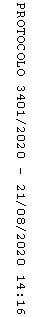 